профессионально важных качеств человека и профессиональной карьеры, строится на основе личностного восприятия мира профессии. Для решения этой задачи используются формы и методы организации учебно-воспитательной деятельности, соответствующие возрастным особенностям учащихся.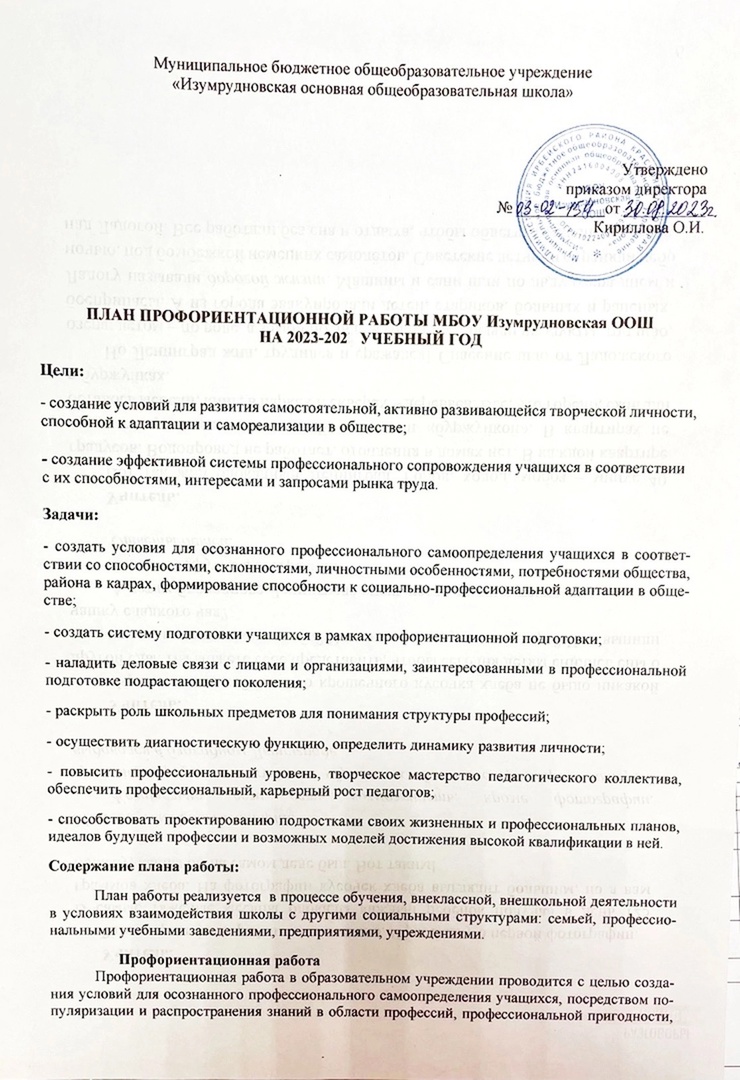 	Профессиональная ориентация включает в себя следующие компоненты: профессиональное просвещение, развитие профессиональных интересов и склонностей. 	Профориентационная работа в образовательном учреждении осуществляется также и в системе внеклассных, общешкольных мероприятий.План работы по профориентации в школе на 2023 – 2024 учебный год№ п/пНазвание мероприятияСроки исполнения Участники Ответственные Организационные мероприятияОрганизационные мероприятияОрганизационные мероприятияОрганизационные мероприятияОрганизационные мероприятия1Изучение нормативно-правовых документов.  Разработка плана профориентационной работы в школе на учебный год.Август Классные руководители Ст.вожатая2Отражение профориентационной работы в ОУ на школьном сайтеПостоянноМазурова Е.В.3Участие в анкетировании учащихся 7,8, 9 классов на предмет выявления профессий, пользующихся повышенным спросом («Билет в будущее»)Октябрь, февраль Уч-ся 7,8-9 классовПедагог-психолог4Проведение мероприятий для обучающихся «День профессии» в центрах образования «Точка роста» (Усть-Ярульская СОШ, Верхнеуринская СОШ, Ирбейская СОШ №1, Изумрудновская ООШ, Ирбейская СОШ №2, Благовещенская сош, Тумаковская СОШ)февраль, апрель 2023 г.Уч-ся 5-9 классовАдминистрация школыРабота с педагогическими кадрамиРабота с педагогическими кадрамиРабота с педагогическими кадрамиРабота с педагогическими кадрамиРабота с педагогическими кадрами5Участие в профессиональном конкурсе «Педагог года»февральПедагоги Трофимова П.В. 6Семинар для ответственных за профориентационную работу в ООфевральСт.вожатаяРадченко Н.Н.Работа с родителямиРабота с родителямиРабота с родителямиРабота с родителямиРабота с родителями7Проведение родительских собраний:  
- для  учащихся 5-8 классов «Роль семьи в профессиональном самоопределении»;
-для учащихся 9 класса  «Анализ рынка труда и востребованности профессий в регионе»ежегодноРодители Классные руководители8Проведение совместных родительских собраний с обучающимися  9 класса  по профориентации «Выбор профессии – выбор будущего».ЕжегодноРодители, обучающиеся.Классный руководитель 9 классаРабота с обучающимисяРабота с обучающимисяРабота с обучающимисяРабота с обучающимисяРабота с обучающимися9Внеурочное профориентационное занятие «С чего начинается профессия?»Март Уч-ся 1 класса Трофимова П.В.10Спортивно-игровая программа «Юный пожарный»Октябрь Уч-ся 2 классаПодшивалова О.А.11«Есть такая профессия – Родину защищать» - урок мужества Декабрь Уч-ся 3 классаМазурова Е.В.12Игра-конкурс «Поиграем в экономику»Февраль Уч-ся 4 классаКурочка Н.И.13Программа внеурочной деятельности для 4 класса «Юный журналист»В течение годаУч-ся 4 классаТрофимова П.В.14Программа внеурочной деятельности «Жизнь в стиле медиа»В течение годаУч-ся 5 классаТрофимова П.В.15Организация участия обучающихся в едином Дне профориентации «Профессия - путь к успеху»мартУч-ся 8-9 классовОтветственный  за профориентационную работу в ОУ;Кочетова Л.Н. 16Цикл всероссийских уроков «Билет в будущее»По графику программыУч-ся 7-9 классовКурочка Н.И.17Организация участия обучающихся в летней акции для подростков «Большая перемена»июнь - август 2023 г.Уч-ся 5-9 классовСт.вожатая;Классные руководители;